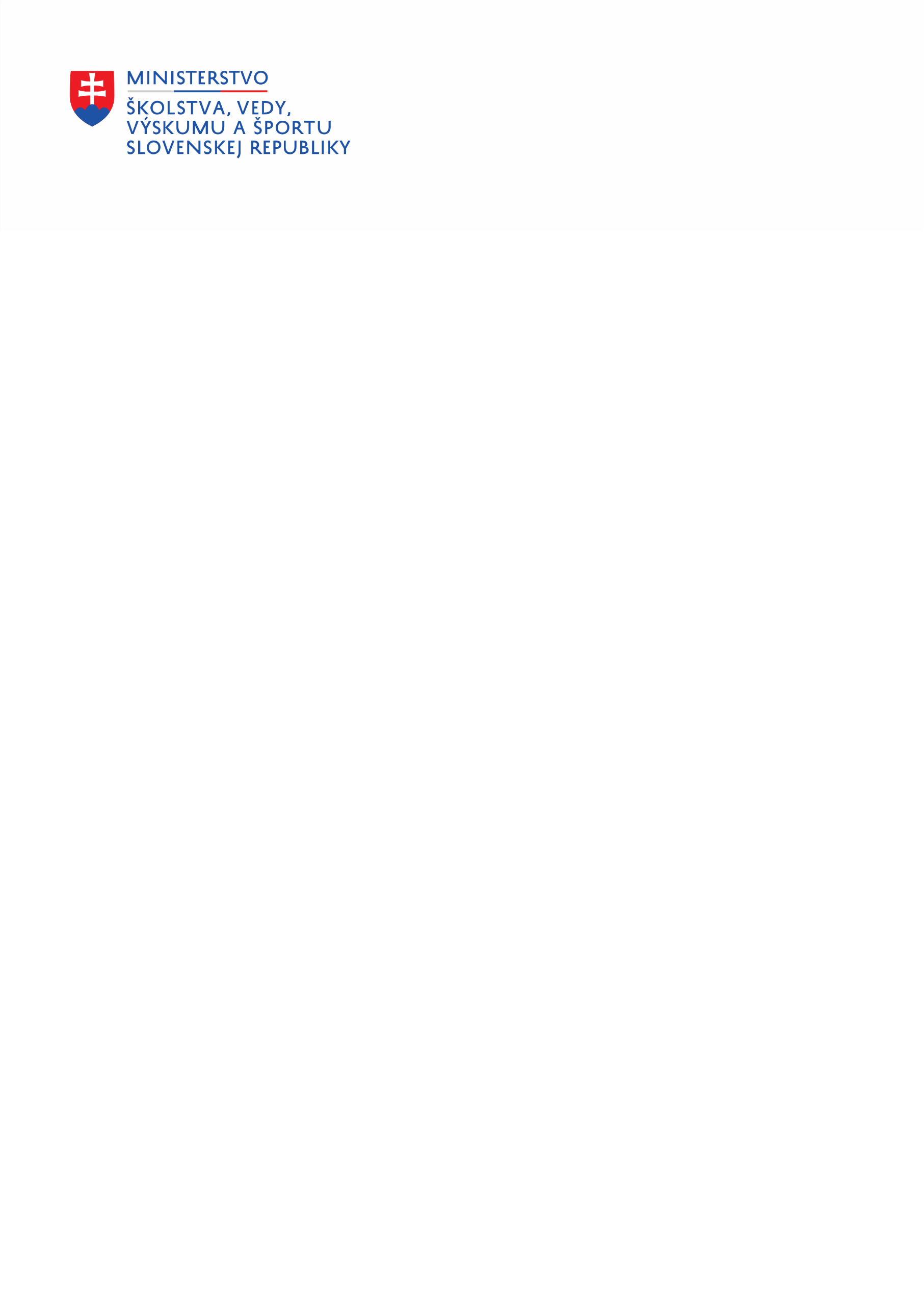 Ministerstvo školstva, vedy, výskumu a športu Slovenskej republiky ( ďalej len,, Prevádzkovateľ“ alebo ,,ministerstvo“ ) spracúva osobné údaje členov výberovej komisie pre výberové konanie  na obsadenie funkcií členov odvolacej komisie Slovenskej akreditačnej agentúry pre vysoké školstvo (ďalej len „člen výberovej komisie“) z dôvodu administrácie menovania členov ministrom školstva, vedy, výskumu a športu Slovenskej republiky (ďalej len „minister“). Účelom je informovanie ministra o osobách nominovaných reprezentáciami vysokých škôl ako členov výberovej komisie, ktorí budú posudzovať záujemcov o pozíciu člena odvolacej komisie Slovenskej akreditačnej agentúry pre vysoké školstvo.Rozsah spracovávaných osobných údajov:meno a priezviskodátum narodeniatitulymiesto trvalého pobytuadresa elektronickej pošty a telefónne čísloiné údaje uvedené v životopise, najmä však údaje o vzdelaní a zamestnaníPri spracúvaní osobných údajov ministerstvom ste dotknutou osobou, t. j. osobou o ktorej sú spracúvané osobné údaje, ktoré sa jej týkajú.V súlade s Nariadením [1] a Zákonom o ochrane osobných údajov [2] budú Vaše osobné údaje uchovávané bezpečne, v súlade s bezpečnostnou politikou prevádzkovateľa a sprostredkovateľa a len po dobu nevyhnutnú na splnenie účelu spracúvania. Prístup k vašim osobným údajom budú mať výlučne osoby poverené prevádzkovateľom na spracúvanie osobných údajov, ktoré ich spracúvajú na základe pokynov prevádzkovateľa, v súlade s bezpečnostnou politikou prevádzkovateľa.Tieto osobné údaje sú zálohované, v súlade s retenčnými pravidlami ministerstva. Zo zálohových úložísk budú vaše osobné údaje úplne vymazané hneď, ako v súlade s pravidlami zálohovania uvedené bude možné. Osobné údaje uchovávané na záložných úložiskách slúžia na predchádzanie bezpečnostným incidentom, najmä narušenia dostupnosti údajov v dôsledku bezpečnostného incidentu. Ministerstvo je povinné zabezpečovať zálohovanie údajov v súlade s bezpečnostnými požiadavkami Nariadenia a Zákona o ochrane osobných údajov.Prevádzkovateľ má zákonnú povinnosť poskytnúť vaše osobné údaje pri kontrole, dozornej činnosti alebo na žiadosť oprávnených orgánov štátu alebo inštitúcií, ak to vyplýva z osobitných predpisov.V súlade s Nariadením a Zákonom o ochrane osobných údajov prevádzkovateľ, spracúva vaše osobné údaje v rozsahu a za podmienok ustanovených v osobitných predpisoch, na základe zákonných podmienok, uvedených v čl. 6 Nariadenia. Spravidla o vás spracúvame bežnú kategóriu osobných údajov.Je v oprávnenom záujme Prevádzkovateľa viesť databázu klientov, vrátane informácií o dotknutých osobách, ktoré sa registrovali. Databáza klientov a účastníkov podujatí nám pomáha efektívnejšie reagovať na vaše požiadavky a pripravovať pre vás aktivity cielene, s ohľadom na vaše preferencie. Vaše osobné údaje na tento účel spracúvame do ukončenia výberového konania.PRÁVO NA PRÍSTUP: Máte právo na poskytnutie kópie osobných údajov, ktoré o vás máme k dispozícii, ako aj na informácie o tom, ako vaše osobné údaje používame. Vo väčšine prípadov vám budú vaše osobné údaje poskytnuté v písomnej listinnej forme, pokiaľ nepožadujete iný spôsob ich poskytnutia. Ak ste o poskytnutie týchto informácií požiadali elektronickými prostriedkami, budú vám poskytnuté elektronicky, ak to bude technicky možné.PRÁVO NA OPRAVU: Prijímame primerané opatrenia, aby sme zabezpečili presnosť, úplnosť a aktuálnosť informácií, ktoré o vás máme k dispozícii. Ak si myslíte, že údaje, ktorými disponujeme sú nepresné, neúplné alebo neaktuálne, prosím, neváhajte nás požiadať, aby sme tieto informácie upravili, aktualizovali alebo doplnili. PRÁVO NA VYMAZANIE: Máte právo nás požiadať o vymazanie vašich osobných údajov, napríklad v prípade, ak osobné údaje, ktoré sme o Vás získali, už viac nie sú potrebné na naplnenie pôvodného účelu spracúvania. Vaše právo je však potrebné posúdiť z pohľadu všetkých relevantných okolností. Napríklad, môžeme mať určité právne a regulačné povinnosti, čo znamená, že nebudeme môcť vašej žiadosti vyhovieť.PRÁVO NA OBMEDZENIE SPRACÚVANIA: Za určitých okolností ste oprávnený nás požiadať, aby sme prestali používať vaše osobné údaje. Ide napríklad o prípady, keď si myslíte, že osobné údaje, ktoré o vás máme, môžu byť nepresné alebo keď si myslíte, že už vaše osobné údaje nepotrebujeme využívať.PRÁVO NA PRENOSNOSŤ ÚDAJOV: Za určitých okolností máte právo požiadať nás o prenos osobných údajov, ktoré ste nám poskytli, na inú tretiu stranu podľa vášho výberu. Právo na prenosnosť sa však týka len osobných údajov, ktoré sme od vás získali na základe súhlasu alebo na základe zmluvy, ktorej ste jednou zo zmluvných strán.PRÁVO NAMIETAŤ: Máte právo namietať voči spracúvaniu údajov, ktoré je založené na našich legitímnych oprávnených záujmoch. V prípade, ak podáte námietku voči takému spracúvaniu osobných údajov, vašu námietku preskúmame a posúdime. V prípade, ak vaše práva budú prevažovať nad oprávneným záujmom Spoločnosti, vaše osobné údaje ďalej nebudeme na tento účel spracúvať.PRÁVO PODAŤ SŤAŽNOSŤ: Ak chcete podať sťažnosť na spôsob, akým sú vaše osobné údaje spracúvané, vrátane uplatnenia vyššie uvedených práv, môžete sa obrátiť priamo na Spoločnosť. Všetky vaše podnety a sťažnosti riadne preveríme. Ak nie ste spokojný s našou odpoveďou, alebo sa domnievate, že vaše osobné údaje spracúvame nespravodlivo alebo nezákonne, môžete podať sťažnosť na dozorný orgán, ktorým je Úrad na ochranu osobných údajov Slovenskej republiky, https://dataprotection.gov.sk/uoou/, Hraničná 12, 820 07 Bratislava 27;  tel. číslo: +421 /2/ 3231 3214; E-mail: statny.dozor@pdp.gov.sk. V prípade akýchkoľvek otázok, týkajúcich sa spracúvania vašich osobných údajov nás môžete kontaktovať.KONTAKT:Ivana PukajováEmail: zodpovednaosoba@minedu.sk